                       ΕΡΤ Α.Ε.ΥΠΟΔΙΕΥΘΥΝΣΗ ΔΙΕΘΝΩΝ ΤΗΛΕΟΠΤΙΚΩΝ ΠΡΟΓΡΑΜΜΑΤΩΝΔΟΡΥΦΟΡΙΚΟ ΠΡΟΓΡΑΜΜΑ         Εβδομαδιαίο    πρόγραμμα  26/05/18 -  01/06/18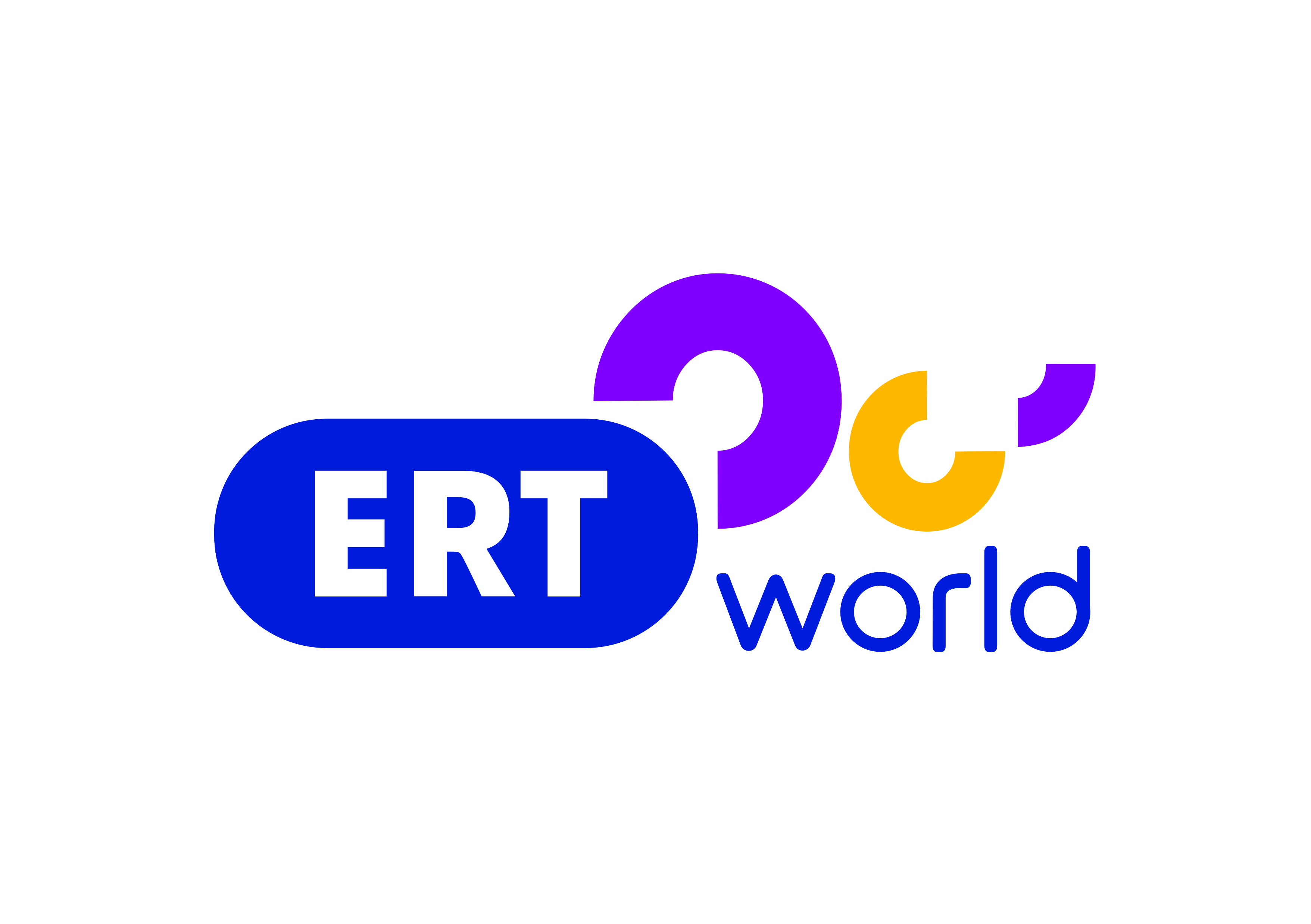  Σύνθεση και Ροή Προγράμματος                              ΣΑΒΒΑΤΟ   26/507.00      ΜΑΖΙ ΤΟ ΣΑΒΒΑΤΟΚΥΡΙΑΚΟ10.00      ΠΑΜΕ ΑΛΛΙΩΣ12.00      ΔΕΛΤΙΟ ΕΙΔΗΣΕΩΝ    12.30      ΕΠΤΑ13.30      HELLAS ΠΑΝΤΟΥ14.30      ΕΝΤΟΣ ΑΤΤΙΚΗΣ14.45      ΣΑΝ ΣΗΜΕΡΑ ΤΟΝ 20ο ΑΙΩΝΑ15.00      ΔΕΛΤΙΟ ΕΙΔΗΣΕΩΝ 16.00       ΕΠΙΧΕΙΡΗΜΑΤΑ17.00       28 ΦΟΡΕΣ ΕΥΡΩΠΗ 17.45       PASSWORD18.45        ΤΑΞΙΔΕΥΟΝΤΑΣ ΣΤΗΝ ΕΛΛΑΔΑ19.20       ΦΟΡΤΣΑ ΠΑΤΡΙΔΑ20.00      ΚΕΝΤΡΙΚΟ ΔΕΛΤΙΟ ΕΙΔΗΣΕΩΝ20.20       Η ΜΗΧΑΝΗ ΤΟΥ ΧΡΟΝΟΥ21.20       ΑΥΤΟΙ ΠΟΥ ΠΗΡΑΝ ΤΑ ΒΟΥΝΑ22.00       ΣΤΑ ΤΡΑΓΟΥΔΙΑ ΛΕΜΕ ΝΑΙ01.00        Η ΑΥΛΗ ΤΩΝ ΧΡΩΜΑΤΩΝ03.00        HELLAS ΠΑΝΤΟΥ04.00         ΕΠΤΑ05.00        ΕΠΙΧΕΙΡΗΜΑΤΑ06.00        Η ΜΗΧΑΝΗ ΤΟΥ ΧΡΟΝΟΥ                                 ΚΥΡΙΑΚΗ     27/507.00       ΑΠΟ ΤΟΝ ΦΡΟΫΝΤ ΣΤΟ ΔΙΑΔΙΚΤΥΟ08.00        ΑΡΧΙΕΡΑΤΙΚΟ ΣΥΛΛΕΙΤΟΥΡΓΟ 11.30         ΕΝΤΟΣ ΑΤΤΙΚΗΣ     11.40        ΣΑΝ ΣΗΜΕΡΑ ΤΟΝ 20ο ΑΙΩΝΑ12.00         ΔΕΛΤΙΟ ΕΙΔΗΣΕΩΝ12.30        ΑΠΟ ΠΕΤΡΑ ΚΑΙ ΧΡΟΝΟ 13.00        ΤΟ ΑΛΑΤΙ ΤΗΣ ΓΗΣ 15.00        ΔΕΛΤΙΟ ΕΙΔΗΣΕΩΝ16.00         ΠΡΟΣΩΠΙΚΑ 17.00        28 ΦΟΡΕΣ ΕΥΡΩΠΗ18.00        ΡΕΠΟΡΤΑΖ ΧΩΡΙΣ ΣΥΝΟΡΑ (ΥΠΟΘΕΣΗ ΛΑΜΠΡΑΚΗ Α&Β ΜΕΡΟΣ) 20.20       ΦΟΡΤΣΑ ΠΑΤΡΙΔΑ20.55        ΚΕΝΤΡΙΚΟ ΔΕΛΤΙΟ ΕΙΔΗΣΕΩΝ22.00        ΑΞΙΟΝ ΕΣΤΙ 23.00       Η ΖΩΗ ΕΙΝΑΙ ΣΤΙΓΜΕΣ00.00       ART WEEK01.00       ΠΡΟΣΩΠΙΚΑ02.00       ΤΟ ΑΛΑΤΙ ΤΗΣ ΓΗΣ04.00       ΑΠΟ ΠΕΤΡΑ ΚΑΙ ΧΡΟΝΟ 04.30       28  ΦΟΡΕΣ ΕΥΡΩΠΗ05.30      ΣΑΝ ΣΗΜΕΡΑ ΤΟΝ 20ο ΑΙΩΝΑ                                      ΔΕΥΤΕΡΑ     28/5 05.55          ΠΡΩΤΗ ΕΙΔΗΣΗ10.00           ΑΠΕΥΘΕΙΑΣ12.00           ΔΕΛΤΙΟ ΕΙΔΗΣΕΩΝ 13.00          ΑΛΛΗ ΔΙΑΣΤΑΣΗ15.00           ΔΕΛΤΙΟ ΕΙΔΗΣΕΩΝ 16.00          ΔΕΥΤΕΡΗ ΜΑΤΙΑ18.00          ΔΕΛΤΙΟ ΕΙΔΗΣΕΩΝ18.30           ΓΕΥΣΕΙΣ ΑΠΟ ΕΛΛΑΔΑ19.10           ΑΛΗΘΙΝΑ ΣΕΝΑΡΙΑ20.00           24 ΩΡΕΣ ΕΛΛΑΔΑ20.55           ΚΕΝΤΡΙΚΟ ΔΕΛΤΙΟ ΕΙΔΗΣΕΩΝ22.00          THE MITSI SHOW22.15         ΟΙ ΕΛΛΗΝΕΣ - GREEKS23.00          ΕΛΛΗΝΙΚΗ ΣΕΙΡΑ                   ΟΔΟΣ ΑΝΘΕΩΝ------------------------------------------------------------------------------------------23.50         ΑΛΛΗ ΔΙΑΣΤΑΣΗ         01.40         ΔΕΥΤΕΡΗ ΜΑΤΙΑ03.30          ΑΛΗΘΙΝΑ ΣΕΝΑΡΙΑ04.20         24 ΩΡΕΣ ΕΛΛΑΔΑ05.00         ΕΛΛΗΝΙΚΗ ΣΕΙΡΑ                  ΟΔΟΣ ΑΝΘΕΩΝ                             ΤΡΙΤΗ        29/505.55          ΠΡΩΤΗ ΕΙΔΗΣΗ10.00           ΑΠΕΥΘΕΙΑΣ12.00           ΔΕΛΤΙΟ ΕΙΔΗΣΕΩΝ 13.00          ΑΛΛΗ ΔΙΑΣΤΑΣΗ15.00           ΔΕΛΤΙΟ ΕΙΔΗΣΕΩΝ 16.00          ΔΕΥΤΕΡΗ ΜΑΤΙΑ18.00          ΔΕΛΤΙΟ ΕΙΔΗΣΕΩΝ18.30          ΠΑΟΚ – ΠΑΝΑΘΗΝΑΪΚΟΣ (BASKET LEAGUE –PLAYOFFS 2018)20.40         ΣΑΝ ΣΗΜΕΡΑ ΤΟΝ 20ο ΑΙΩΝΑ20.55           ΚΕΝΤΡΙΚΟ ΔΕΛΤΙΟ ΕΙΔΗΣΕΩΝ22.00          THE MITSI SHOW22.15         Ο ΚΟΣΜΟΣ ΤΩΝ ΣΠΟΡ (Μ)23.00          ΕΛΛΗΝΙΚΗ ΣΕΙΡΑ                   ΟΔΟΣ ΑΝΘΕΩΝ------------------------------------------------------------------------------------------23.50         ΑΛΛΗ ΔΙΑΣΤΑΣΗ         01.40         ΔΕΥΤΕΡΗ ΜΑΤΙΑ03.30          ΕΠΙΚΟΙΝΩΝΙΑ05.00         ΕΛΛΗΝΙΚΗ ΣΕΙΡΑ                  ΟΔΟΣ ΑΝΘΕΩΝ                                     ΤΕΤΑΡΤΗ   30/505.55          ΠΡΩΤΗ ΕΙΔΗΣΗ…10.00           ΑΠΕΥΘΕΙΑΣ12.00           ΔΕΛΤΙΟ ΕΙΔΗΣΕΩΝ 13.00          ΑΛΛΗ ΔΙΑΣΤΑΣΗ15.00           ΔΕΛΤΙΟ ΕΙΔΗΣΕΩΝ 16.00          ΔΕΥΤΕΡΗ ΜΑΤΙΑ18.00          ΔΕΛΤΙΟ ΕΙΔΗΣΕΩΝ18.30           ΓΕΥΣΕΙΣ ΑΠΟ ΕΛΛΑΔΑ19.10           ΕΠΙΚΟΙΝΩΝΙΑ    (Μ)20.55           ΚΕΝΤΡΙΚΟ ΔΕΛΤΙΟ ΕΙΔΗΣΕΩΝ22.00          THE MITSI SHOW22.15         ΟΙ ΕΛΛΗΝΕΣ - GREEKS23.00          ΕΛΛΗΝΙΚΗ ΣΕΙΡΑ                   ΟΔΟΣ ΑΝΘΕΩΝ------------------------------------------------------------------------------------------23.50         ΑΛΛΗ ΔΙΑΣΤΑΣΗ         01.40         ΔΕΥΤΕΡΗ ΜΑΤΙΑ03.30          ΕΠΙΚΟΙΝΩΝΙΑ05.00         ΕΛΛΗΝΙΚΗ ΣΕΙΡΑ                  ΟΔΟΣ ΑΝΘΕΩΝ                         ΠΕΜΠΤΗ   31/505.55          ΠΡΩΤΗ ΕΙΔΗΣΗ…10.00           ΑΠΕΥΘΕΙΑΣ12.00           ΔΕΛΤΙΟ ΕΙΔΗΣΕΩΝ 13.00          ΑΛΛΗ ΔΙΑΣΤΑΣΗ15.00           ΔΕΛΤΙΟ ΕΙΔΗΣΕΩΝ 16.00          ΔΕΥΤΕΡΗ ΜΑΤΙΑ18.00          ΔΕΛΤΙΟ ΕΙΔΗΣΕΩΝ18.30           ΓΕΥΣΕΙΣ ΑΠΟ ΕΛΛΑΔΑ19.10           ΕΠΙΚΟΙΝΩΝΙΑ    (Μ)20.55           ΚΕΝΤΡΙΚΟ ΔΕΛΤΙΟ ΕΙΔΗΣΕΩΝ22.00          THE MITSI SHOW22.15         Ο ΚΟΣΜΟΣ ΤΩΝ ΣΠΟΡ (Μ)23.00          ΕΛΛΗΝΙΚΗ ΣΕΙΡΑ                   ΟΔΟΣ ΑΝΘΕΩΝ------------------------------------------------------------------------------------------23.50         ΑΛΛΗ ΔΙΑΣΤΑΣΗ         01.40         ΔΕΥΤΕΡΗ ΜΑΤΙΑ03.30          ΕΠΙΚΟΙΝΩΝΙΑ05.00         ΕΛΛΗΝΙΚΗ ΣΕΙΡΑ                  ΟΔΟΣ ΑΝΘΕΩΝ                                ΠΑΡΑΣΚΕΥΗ          1/605.55           ΠΡΩΤΗ ΕΙΔΗΣΗ…10.00           ΑΠΕΥΘΕΙΑΣ12.00           ΔΕΛΤΙΟ ΕΙΔΗΣΕΩΝ 13.00           ΑΛΛΗ ΔΙΑΣΤΑΣΗ15.00           ΔΕΛΤΙΟ ΕΙΔΗΣΕΩΝ 16.00           ΔΕΥΤΕΡΗ ΜΑΤΙΑ18.00           ΔΕΛΤΙΟ ΕΙΔΗΣΕΩΝ18.30           ΓΕΥΣΕΙΣ ΑΠΟ ΕΛΛΑΔΑ19.10           ΕΠΙΚΟΙΝΩΝΙΑ    (Μ)20.55           ΚΕΝΤΡΙΚΟ ΔΕΛΤΙΟ ΕΙΔΗΣΕΩΝ22.00          THE MITSI SHOW22.15          Ο ΚΟΣΜΟΣ ΤΩΝ ΣΠΟΡ (Μ)23.00          ΕΛΛΗΝΙΚΗ ΣΕΙΡΑ                   ΟΔΟΣ ΑΝΘΕΩΝ------------------------------------------------------------------------------------------23.50         ΑΛΛΗ ΔΙΑΣΤΑΣΗ         01.40         ΔΕΥΤΕΡΗ ΜΑΤΙΑ03.30          ΕΠΙΚΟΙΝΩΝΙΑ05.00         ΕΛΛΗΝΙΚΗ ΣΕΙΡΑ                  ΟΔΟΣ ΑΝΘΕΩΝ06.00         ΓΕΥΣΕΙΣ ΑΠΟ ΕΛΛΑΔΑ